1	8A	blok 3 en 4		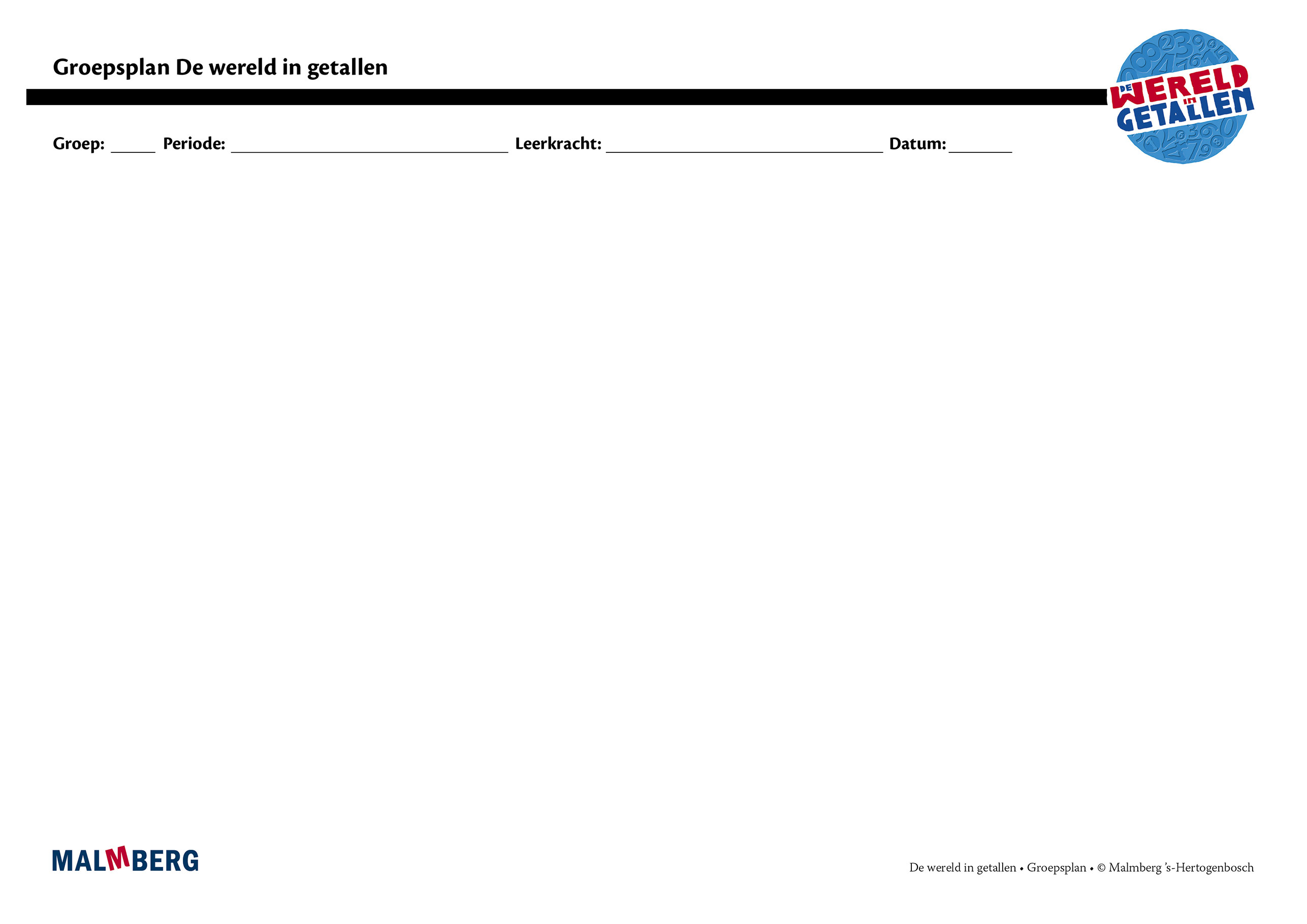 Groep/namenDoelInhoudAanpak/methodiekOrganisatieEvaluatieGroep A = 2 sterren: instructiegevoelige kinderen (basisgroep)Het gaat hier om kinderen bij wie de ontwikkeling van tellen en rekenen normaal verloopt. Toets blok 3 en 4Minimum: 80%Project en basis: 60-80%AutomatiserenUitspraak en notatie grote getallenRomeinse cijfersOptellen en aftrekken tot 
1 000 000Cijferend optellen en aftrekken tot 100 000Getallen afronden op tienden, honderdsten en helenGemiddelde met grote getallenGebruik tekens: ˃, ˂, ≠Vermenigvuldigen en delen (schattend)Delen met restKommagetallen: optellen en aftrekken (schattend), vermenigvuldigen maten, delenBreuken: gelijkwaardig maken, vereenvoudigen, delen door 2 (helft), helen eruit halen, van gemengde getallen breuken maken, toepassingen/contextProcenten: (schattend) rekenenRelatie breuken, percentages, kommagetallen en verhoudingenGeld: aanvullen tot rond bedrag, wisselen, prijs berekenen bij gewichtTijd: rekenen met data, kalender, digitale tijdLengte: km, hm, dam, m, dm, cm, mmGewicht: kg, hg, dag, g, dg, cg, mg en ton, pond en onsInhoud: l, dl, cl, ml en m³, dm³, cm³ en lxbrxhOppervlakte: km². hm² (ha), dam², m², dm² cm², mm² en lxbrOmtrek: 2xl +2xbrMeetkunde: schaal, schaalbegrip, vogelvluchtperspectief, plattegrond, aanzichten, uitslagen figurenVerhoudingen: formele notatie 1:4, gewicht/prijsZakrekenmachine: rekenen met kommagetallenInstructieTellen en getalbegrip:Grote getallen afronden op 100 000Uitspraak en schrijfwijze grote getallen Bewerkingen:Toepassingen/contextVermenigvuldigen en delen:Cijferend vermenigvuldigen Cijferend delen (herhaald aftrekken)Doordelen achter de kommaKommagetallen:Vermenigvuldigen en delen eenvoudige kommagetallenBreuken:Optellen en aftrekken van (ongelijknamige) breukenVermenigvuldigen en delen met breuken Procenten:Uitrekenen totaal aan de hand van percentageExtra inhoud en nieuwe inhoud berekenenRekenen met percentages groter dan 100%Meten:Gewicht: relatie verschillende gewichtsaanduidingenOppervlakte: afrondend rekenenOppervlakten en inhouden vergelijken en berekenen bij gegeven schaalMeetkunde:Puntcoördinaten aflezen en tekenen binnen assenstelselVerhoudingen stok/schaduwEffecten knipwerk vouwblaadjes kunnen beredenerenZakrekenmachine:Delen met rest, breuken omzetten in kommagetallenRekenen met percentagesDiversen:Afstandstabel aflezen en interpreterenGrafieken: afstand/tijd aflezen, interpreteren en makenBeeldgrafiek: lezen, interpreteren en ermee rekenenMateriaal WIGRekenboek 8Werkboek 8AToetsboek 8OefensoftwareHandig en schattenHandig rekenenMaximaal 2 decimalenHerleiden, kommagetallen, vergelijken, juiste maat, schatten(On)regelmatige figuren2400000/2,4 miljIeder onderwerp volgensOriëntatieInstructieOefenenToepassenLeerkracht heeft afwisselend een sturende, begeleidende en ondersteunende rol.Doelgericht werken.Interactief onderwijs: 
veel informatieuitwisseling tussen leerkracht en leerlingen en tussen de kinderen onderling.Start met automatiseren5–10 minutenInstructieZelfstandig werken: opgaven van de weektaak40–45 minuten
Weektaak ** volgens blz 7 van de handleidingToets blok 3 en 4CitoGroep B = 1 ster:
instructie-afhankelijke kinderenHet gaat hier om kinderen bij wie de ontwikkeling van tellen en rekenen stagneert. Toets blok 3 en 4Minimum: 80%Project en basis: 60-80%Materiaal WIGRekenboek 8Werkboek 8A(Bijwerkboek 8A)Toetsboek 8OefensoftwareAanvullende materialen om op concreet niveau te werken:Eén oplossing-manier.Leerkracht heeft afwisselend een sturende, begeleidende en ondersteunende rol.Doelgericht werken.Interactief onderwijs: 
veel informatieuitwisseling tussen leerkracht en leerlingen en tussen de kinderen onderling.InstructieVerlengde instructie (bijwerkboek)Zelfstandig werken: opgaven van de weektaakWeektaak * volgens blz 7 van de handleidingToets blok 3 en 4CitoGroep C = 3 sterren:
instructie-onafhankelijke kinderenHet gaat hier om kinderen bij wie de ontwikkeling van tellen en rekenen bovengemiddeld verloopt.Toets blok 3 en 4Minimum: 80%Project en basis: 60-80%Materiaal WIGRekenboek 8Werkboek 8APluswerkboek 8AToetsboek 8AOefensoftwareLeerkracht heeft afwisselend een sturende, begeleidende en ondersteunende rol.Doelgericht werken.Interactief onderwijs: 
veel informatieuitwisseling tussen leerkracht en leerlingen en tussen de kinderen onderling.(Verkorte) instructieZelfstandig werken: opgaven van de weektaakPluswerkboek (één keer per week instructie)Weektaak *** volgens blz 7 van de handleidingToets blok 3 en 4CitoKinderen met specifieke pedagogische en/of didactische behoeften